XVII Всероссийский конкурс на соискание
Национальной премии 
в области промышленного дизайна мебели 
«ЗОЛОТАЯ КАБРИОЛЬ»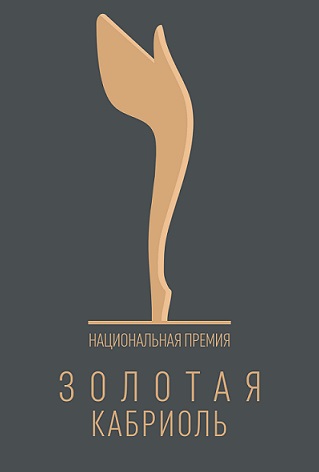 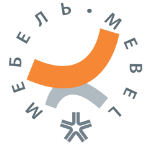 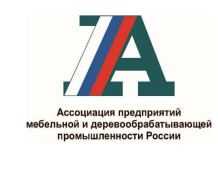 УСЛОВИЯ УЧАСТИЯ В ПРЕМИИ:1. К участию приглашаются граждане Российской Федерации, достигшие 18 лет и сотрудничающие с российскими производителями мебели (компании, индивидуальные предприниматели), практикующие специалисты в сфере дизайна, студенты профильных вузов).2. Участие в премии бесплатное.3. Заявки на участие в премии принимаются по электронной почте info@amedoro.com.  4. Период приема заявок – с 01.03 до 17.11.2022 г.5. К участию в премии принимаются фотоизображения реализованных проектов, ранее не участвовавших в «Золотой кабриоли» и созданных за последние два года.6. Технические требования к фотоизображениям проекта: – принимаются файлы формата jpg;– оптимальный размер файла от 2 до 5 Mb;– максимальное разрешение изображения 1280 px по большей стороне.ЗАЯВКА НА УЧАСТИЕ: ОТВЕТСТВЕННОСТЬ СТОРОН:Организатор:1. Имеет право на безвозмездное использование всех материалов, предоставленных конкурсантами, включая материалы фото- или видеосъемки участников во время конкурса, в течение неограниченного периода времени для любых публикаций в СМИ, используемых Организатором, с обязательным упоминанием авторства. 2. Не передает представленные на конкурс изображения иным компаниям без согласия участников.Участник:1. Подтверждает свое согласие на обработку и хранение его персональных данных в базе данных Организатора в целях проведения премии.2. В случае предоставления недостоверной информации, в том числе об авторстве проекта, в результате чего были нарушены права третьих лиц, заявитель несет гражданско-правовую, административную и уголовную ответственность, а также самостоятельно урегулирует спор с лицом/лицами, чьи права были нарушены, а в случае причинения Организатору премии убытков, возмещает их в полном объеме. На сайте Организатора публикуется информация о лишении такого участника премии. 3.  Ознакомлен и согласен с Положением о XVII Национальной премии в области промышленного дизайна мебели «Золотая кабриоль» 2022.Название компанииФИОДолжностьРегион, адрес компании Телефон/факсМобильныйEmailНоминацииКорпусная мебельМягкая мебельМебель для общественных помещенийМебель для кухниБудущие звездыНазвание проектаМесяц и год изготовления КонцептОписание и технические характеристики Позиционирование проектаДата/подпись